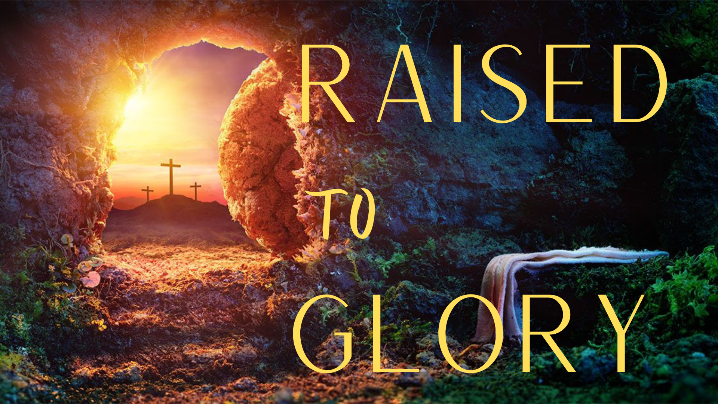 The ThreadStudy GuideRead 1 Corinthians 15:1-8. What are the elements of the Gospel that Paul describes in this passage? What are some examples of other Gospels that are preached these days?Read 1 Corinthians 15:50-55. What does this passage tell us about the afterlife for believers?Read John 20: 14-16. Why do you think Mary does not recognize Jesus right away? 